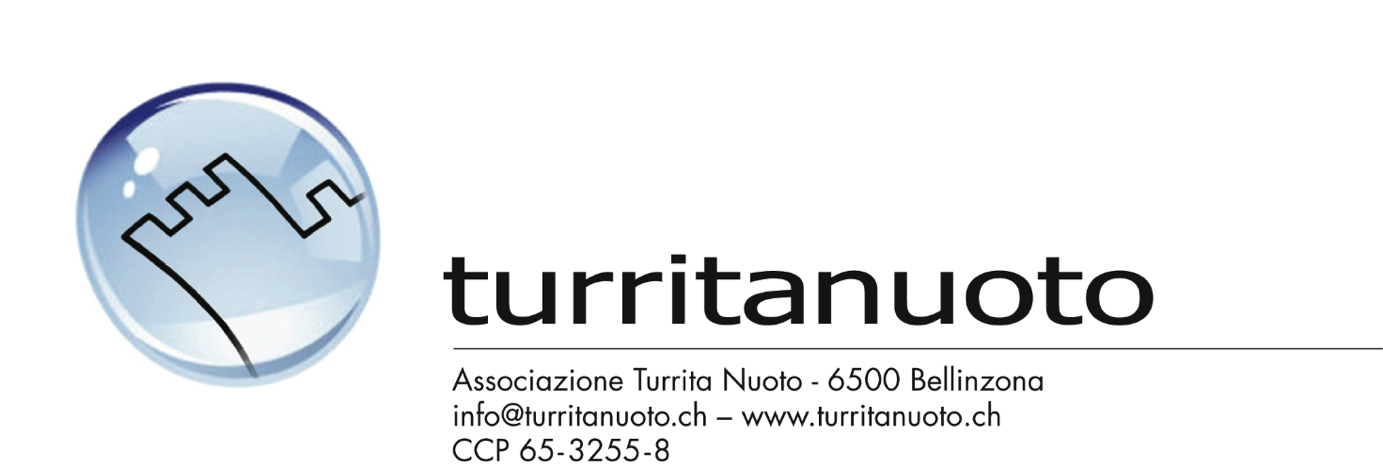 Turrita NuotoIn Busciurina 32CH-6528CamorinoT   +41 79 628 52 46info@turritanuotowww.turritanuoto.chTurrita Nuoto
Bellinzona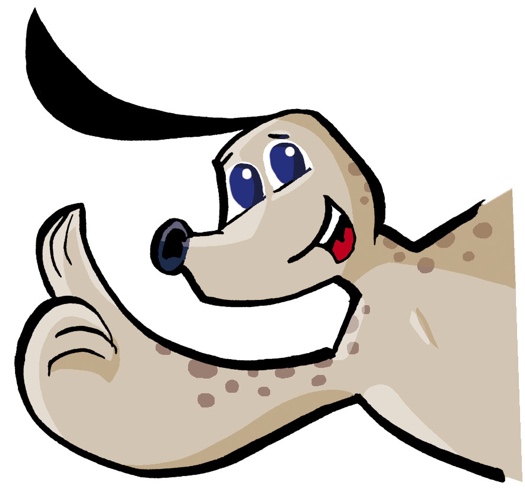 Piano di protezione per i corsi di nuoto dal 25 gennaio 2021 Piscina coperta Centro SportivoVersione:	30 settembre 2021Autore:		Elena NembriniCondizioni quadroTenuto conto del  concetto di protezione Covid 19 per l’utilizzo della Piscina coperta del Centro Sportivo di Bellinzona e di Swiss Aquatics il concetto di protezione della Turrita Nuoto per i corsi di nuoto è il seguente:Nelle attività acquatiche devono essere rispettati i seguenti cinque principi: 1. Si partecipa solo senza sintomiChi presenta sintomi della malattia NON può partecipare alle attività di nuoto, ma rimane a casa o si mette in isolamento, chiedendo indicazioni su come comportarsi al suo medico di famiglia. 2. Mantenere le distanzeDurante il viaggio di arrivo, all’entrata dell’impianto sportivo, nello spogliatoio, durante le riunioni, in doccia, dopo l’allenamento, al ritorno a casa: in tutte queste e altre situazioni simili, deve ancora essere mantenuta la distanza di due metri e vanno ancora evitati saluti tradizionali come le strette di mano o darsi il cinque. In tutti gli sport, il contatto fisico è consentito esclusivamente durante l’attività in acqua 3. Lavarsi accuratamente le maniLavarsi le mani è una misura di igiene di importanza cruciale. Chi si lava accuratamente le mani con acqua e sapone prima e dopo gli allenamenti, protegge sé stesso/a e l’ambiente circostante. All’entrata è sempre a disposizione un disinfettante.4. Tenere elenchi delle presenzeI contatti stretti tra persone devono essere ricostruibili per 14 giorni su richiesta dell’autorità sanitaria. Per semplificare il contact tracing, la società compila elenchi delle presenze per tutte le sessioni di allenamento. Il monitore dei corsi di nuoto è responsabile della completezza e della correttezza dell’elenco, nonché di trasmettere quest’ultimo alla persona responsabile del rispetto del piano coronavirus nella forma concordata (cfr. punto 5). 5. Designare una persona responsabile del rispetto del piano coronavirus nella societàOgni organizzazione che preveda di riprendere le attività di allenamento deve designare una o più persone responsabili del rispetto del piano coronavirus. Questa persona ha la responsabilità di garantire il rispetto delle disposizioni in vigore. Nella nostra società, questa persona è Elena Nembrini. In caso di domande, non esitate a contattarla direttamente (tel. +41 79 628 52 46 o elenanembrini@bluewin.ch). Disposizioni per i corsi di nuoto a BellinzonaOltre a quanto previsto dai punti 1-5 per i corsi di nuoto valgono le seguenti disposizioni:Al momento dell’iscrizione i genitori accettano il piano di protezione e le norme di comportamento.
Il monitore compila l’elenco delle presenze del suo gruppo per tutti i giorni dei corsi Primo gruppo: Prima del corso: La responsabile e i monitori aspettano i bambini nell’area lato tennis in fondo alla scalinata d’entrata. Non è permesso portare i bambini direttamente nell’area dell’entrata.I bambini vengono accompagnati  all’entrata, entrano dal girello e si recano negli spogliatoi riservati alla Turrita Nuoto.Per rimanere meno tempo negli spogliatori i partecipanti vengono al corso con il costume da bagno già indossato. I bambini lasciano i vestiti nello spogliatoio, fanno la doccia, salgono la scale distanziati e si recano sui gradini vicino alla vasca non nuotatori e aspettano distanziati il momento di entrare in acqua.Durante il corso :  Il corso si svolge secondo le disposizioni di Swiss Aquatics e di Bellinzona Sport nella vasca non nuotatori e se necessario in una corsia assegnata alla Turrita Nuoto. I monitori indossano la mascherina se non possono mantenere la distanze.Il materiale che ev. viene fornito dalla società viene sanificato alla fine del corso.Dopo il corso:I bambini escono dall’acqua, scendono negli spogliatoi accompagnati dalla responsabile e dai monitori.  Negli spogliatoi bisogna fermarsi il meno possibile. I bambini autonomi cambiano da soli. Non è permesso l’utilizzo della doccia e dei phon. Si consiglia di portare una berretta. Il monitore porta la mascherina.La responsabile accompagna i bambini al posto designato per il congedo ( in fondo alla scalinata lato tennis, figura 1) I genitori aspettano in fondo alla scalinata. Per evitare assembramenti NON è permesso salire o aspettare sulla scalinata.I monitori aspettano il secondo gruppo.Secondo GruppoPrima del corso: . La responsabile accoglie i bambini nell’area lato fiume a metà della terrazza, (figura 1). Non è permesso portare i bambini direttamente nell’area dell’entrata. Nella prima settimana  verrà messo un cartello di ritrovo che dovrà poi sempre avvenire al più tardi 10 minuti prima dell’inizio del corso, per evitare che i bambini incrocino i partecipanti del primo gruppo.La responsabile accompagna i bambini all’entrata, li fa entrare dal girello. Gli altri monitori, con mascherina, aspettano i bambini nell’area spogliatoi. Il secondo gruppo occupa gli spogliatoi del pubblico in modo da non incrociare i partecipanti del primo gruppo.Per rimanere meno tempo negli spogliatoi i partecipanti vengono al corso con il costume da bagno già indossato. I bambini lasciano i vestiti nello spogliatoio, fanno la doccia, salgono la scale distanziati e si recano sui gradini vicino alla vasca non nuotatori e aspettano distanziati il momento di entrare in acqua.Durante il corso :  Il corso si svolge secondo le disposizioni di Swiss Aquatics e di Bellinzona Sport nella vasca non nuotatori e se necessario in una corsia assegnata alla Turrita Nuoto I monitori indossano la mascherina se non possono mantenere le distanze.Il materiale che ev. viene fornito dalla società viene sanificato alla fine del corsoDopo il corso:I bambini escono dall’acqua, scendono negli spogliatoi accompagnati dai monitori. Negli spogliatoi bisogna fermarsi il meno possibile. I bambini autonomi si cambiano da soli. Non è permesso l’uso della doccia e dei phon. Si consiglia di portare una berretta. Il monitore porta la mascherina. La responsabile accompagna i bambini nell’area designata per il congedo, ii genitori aspettano in fondo alla scalinata lato tennis. ( figura 1). Per evitare assembramenti NON è permesso salire o aspettare sulla scalinata.Bellinzona, 30 agosto 2021	Elena Nembrini, presidente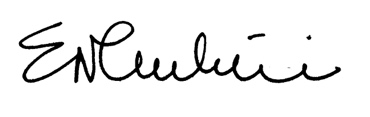 